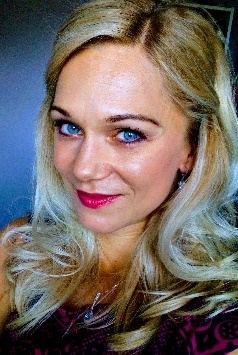 Jana FoxChester-le-Street, Durham, United KingdomTel.: +4407918239856JanaUTranslator@gmail.comFull driving licenseI am a double degree qualified Czech national. I am an experienced EN>CZ Freelance Translator with knowledge of vocabulary from numerous fields. I have worked with many clients on a long term basis and I have always been happy to learn how to work with their technologies and systems. I have fluent spoken and written English and have held business and client management roles within two large Czech corporations using written and spoken English and German. I am very detail orientated and a very enthusiastic about my work. I don’t mind working with a tight deadline and I always deliver a top quality work on time. I also run my own business where I hold fitness and dance classes, and organise wellness weekends.Career HistoryApril 2017 – Present DayFreelance English <> Czech Translator Fields of expertise: Subtitles, E-Commerce, Technical, Marketing, Legal documents, Religion, AutomotiveLong-term Cooperation:COLLOT BACA LOCALIZATIONTranslation and timing of subtitles using Ooona toolQuality controlIYUNO MEDIA GROUPTranslation of film subtitles English to Czech using iMediaTrans tool (main clients NETFLIX, Amazon, Disney+,...)ProofreadingText Quality ControlHIVENTYTranslation of film subtitles using Agora toolDELUXE MEDIA INC. – SFERA STUDIOSEnglish > Czech translation of subtitles on their own Sfera platformSOLARITYTranslations of technical articles, blogs, newsletters etc. (solar panels and accessories)LANGUAGE BEARTranslations of e-commerce, articles, blogs, newsletters, legal texts etc., copywritingRWS Ltd. (former SDL Ltd.)Translation of projects for Google and YouTube using Google’s own translation tool Polyglot (payments, travel, user guides, business, marketing, shopping, mobile applications etc.)AMAZING APPSParticipation in a number of projects of various size and natureEnglish > Czech translation of various files and appsPREMIUM QUALITY TRANSLATION (New York, USA)Czech > English translation of official documentsGOOD ENTERPRISE LIMITED (GEL-GLOBAL, Shenzhen, China)English > Czech translation of users manuals, technical content etc.Software used – SDL TradosAUTHORWAVE (Athens, Greece)Translation of film subtitles English to Czech ProofreadingText Quality Control TED.comTranslation and editing of subtitles of TED talksTranscriptions in CzechAt Global Co., Ltd. (Japan at Global)Localization projects of Toyota and Lexus car navigation systemsMOSTBET – Collaboration terminated on 25th Feb 2022 due to the company being based in RussiaTranslation of marketing materials for a website (sports bets)Tools used for subtitling and transcriptions: Ooona, Sfera, Originator, Amara, iMediaTrans, Agora, SDL Trados, Polyglot, Loft, SRT files, Google Sheets etc.November 2016 – Present DayFitness Instructor at Durham County Council, Durham, Spennymoor, Chester-le-StreetTeaching of regular fitness classes in leisure centres across County Durham, United Kingdom (Zumba, Zumba Step, Pilates, Spinning, Yoga, Aqua Fit…)February 2015 – September 2018Fitness Instructor at Everyone Active Raich Carter Sports Centre, Sunderland, United KingdomTeaching of regular fitness classes (Zumba, Pilates, Aquafit,…)January 2015 – October 2020Office Manager at AID IT Solutions Ltd., Chester-le-Street, United KingdomResponsible for the company paperwork, finance report, expenses calculation and overview, communication with the accountant, general office workDecember 2014 – January 2016Sales Assistant at J. Barbour & Sons Ltd., Jarrow, United KingdomSales Assistant in the Factory Outlet Store responsible for clothing presentation and display, goods knowledge and customer service August 2014 – March 2015Fitness Instructor and Fitness Team Member at Boldon Fitness, Boldon Business Park, Boldon Colliery, United KingdomAssistant of Fitness Centre Manager responsible for administration, marketing, reception managing and spa and gym maintenanceRegular classes and personal trainings July 2014 – Present DayFreelance Fitness / Dance Instructor, various locations in North East, United KingdomClasses and personal trainings within several fitness centres in Sunderland, Durham, Consett etc. teaching Zumba, Zumba Step, Aquafit, Pilates, Spinning, Yoga and Personal Training sessions.2007 – June 2014Self Employed Fitness / Dance Instructor, various locations in Czech RepublicOver 20 weekly classes within several fitness centres in Prague, Beroun and Chrudim teaching Zumba (adult and child), Pilates, Slow Toning, Aquafit and Personal Training sessions.Regularly responsible for planning, choreographing and participating in high profile Zumba exhibitions.Regularly organise and coordinate wellness weekends.July 2013 - April 2014Business Manager / Environmental Consultant at AVE, Pilsen & Horovice, Czech RepublicNegotiated and authored new business contacts with local authorities and private firms.Liaised with clients on daily basis to ensure smooth running of operations.Responsible for acquisition of approx.150 new clients and approx. 95 new contracts in under a year.Attended weekly English lessons after AVE switched its corporate language to English.March 2012 – June 2013Senior Business Manager at Česká pošta (Czech Post), Pilsen, Czech RepublicResponsible for the Czech Post’s most important clients, part of which were based in Germany.Solely responsible for acquisition of several new clients in Czech Republic and Germany.Regularly dealt with non-standard demands in an effective and timely manner.Responsible for non-standard contracts and international cooperation of postal operators.Jan 2011 - Oct 2011Restaurant Manager at Garadic, Beroun, Czech RepublicSolely responsible for the complete management of the restaurant, including Staffing, Finance, Marketing, Stock and MenuFeb 2009 - March 2010Investment Analyst at Vápenka Čertovy schody a.s. (Lhoist Group), Tman, Czech RepublicResponsible for several investment project duties inc. management of suppliers, finances, time and scheduling.Responsible for the fuels used in lime furnaces inc. suppliers, quality and finance.Regularly liaised with parent company, Lhoist, in BelgiumAug 2008 - Feb 2009Customer Service Representative at GZ Digital Media, Lodenice, Czech RepublicAssisted customers in vinyl records department.Communicated daily with clients in spoken and written English.Education & Qualifications2019 – Present Day   Professional Yoga teacher (Hatha, Vinyasa)2017 – Present Day   Professional Spinning Instructor2016 – Present Day   Professional Pilates Teacher2016 – Present Day   Personal Fitness Trainer Level 22010 – Present Day   Official Instructor for Zumba Fitness, LLC2003 – 2008               Degree in Musicology at Masaryk University, Brno, Czech Republic2006 – 2009               Degree in Law (Public Adminstration) at Masaryk University 1999 – 2003               Studied at Gymnasium Josefa Ressela, Chrudim, Czech RepublicSkillsAdvanced written and spoken EnglishAdvanced written and spoken SlovakianIntermediate written and spoken GermanNative Czech speakerExcellent typingAdvanced business correspondenceAdvanced warehouse managementBasic SAP administrationAdvanced Microsoft ExcelAdvanced Microsoft Outlook Advanced Microsoft PowerpointAdvanced Microsoft WordAdvanced Microsoft ProjectZertifikat Deutsch - Grundstufe (2002)Zertifikat Deutsch - Mittelstufe (2003)Fitness (Pilates, Slow Toning, Aquafit, Aerobics, Zumba, Zumba Step, Personal Training, Yoga)Personal InterestsI am a keen traveller and spend a lot of time going places all over the Europe. I’m very keen in translating books, marketing materials, technical instructions etc. I like spending my time with my son William and my baby daughter Josephine, our dog Zuzi, friends and family. I am also a strong pianist, enjoy reading, listening to a varied styles of music, knitting, crochetting, dancing and visiting the cinema. I love new challenges and I’m always happy to learn new things. References are available upon request
Personal links:https://www.linkedin.com/in/jana-uhlirova-90047a84/https://www.proz.com/profile/3050633https://www.ted.com/profiles/23803460Jana U. - Freelance Translator - Upwork Freelancer from Chester-le-Street, United Kingdom